СОВЕТ ДЕПУТАТОВ МУНИЦИПАЛЬНОГО ОБРАЗОВАНИЯ НОВОЧЕРКССКИЙ  СЕЛЬСОВЕТ САРАКТАШСКОГО РАЙОНА ОРЕНБУРГСКОЙ ОБЛАСТИТРЕТИЙ СОЗЫВ РЕШЕНИЕТридцать седьмого заседания Совета депутатовмуниципального образования Новочеркасский сельсоветтретьего  созываот 27.06.2019                                    с. Новочеркасск                                      №  151В соответствии с Федеральным законом от 03.08.2018 № 334-ФЗ «О внесении изменений в статью 52 части первой и часть вторую Налогового кодекса Российской Федерации», Федеральным законом от 28.12.2017 № 436-Ф3 «О внесении изменений в части первую и вторую Налогового кодекса Российской Федерации и отдельные законодательные акты Российской Федерации», и руководствуясь Уставом муниципального образования Новочеркасский сельсовет Саракташского района Оренбургской  области, Совет депутатов муниципального  образования Новочеркасского  сельсовета   РЕШИЛ:	 1. Внести в «Положение о земельном налоге», утвержденное решением Совета депутатов Новочеркасского сельсовета от 20.11.2015  № 17 следующие изменения:1.1.  Раздел III дополнить пунктом 4 следующего содержания:« 4. При установлении налога решением Совета депутатов Новочеркасского сельсовета Саракташского района Оренбургской области могут также устанавливаться налоговые льготы, основания и порядок их применения, включая установление величины налогового вычета для отдельных категорий налогоплательщиков.»1.2.. В разделе V:1.2.1. В пункте 4 слова  «по состоянию  на 1 января года,    являющегося налоговым периодом»  исключить.1.2.2. В абзаце 1 пункта 5 слова «с месяца» заменить на слова «со дня».2. Настоящее решение подлежит официальному опубликованию в районной газете «Пульс дня» и размещению на официальном сайте администрации муниципального образования Новочеркасский сельсовет Саракташского района Оренбургской области.3. Установить, что настоящее решение вступает в силу по истечении одного месяца со дня официального опубликования, кроме пункта 1.2.1., который вступает в силу с 1 января 2020 года. 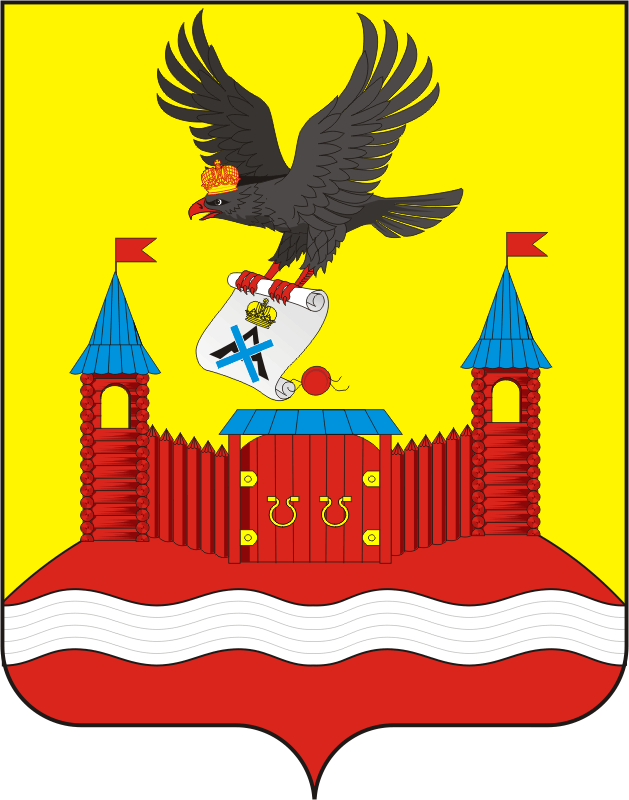 О внесение изменений в Положение о земельном налогеПредседатель Совета депутатовГлава муниципального образованияНовочеркасский сельсоветН.Ф. Суюндуков